PRESENTACIÓN DEL AÑO DE LA COLABORACIÓN VICENCIANAEl Superior General de la Congregación de la Misión y de las Hijas de la Caridad, P. Gregory G. Gay, escribió una carta dirigida a toda la Familia Vicenciana.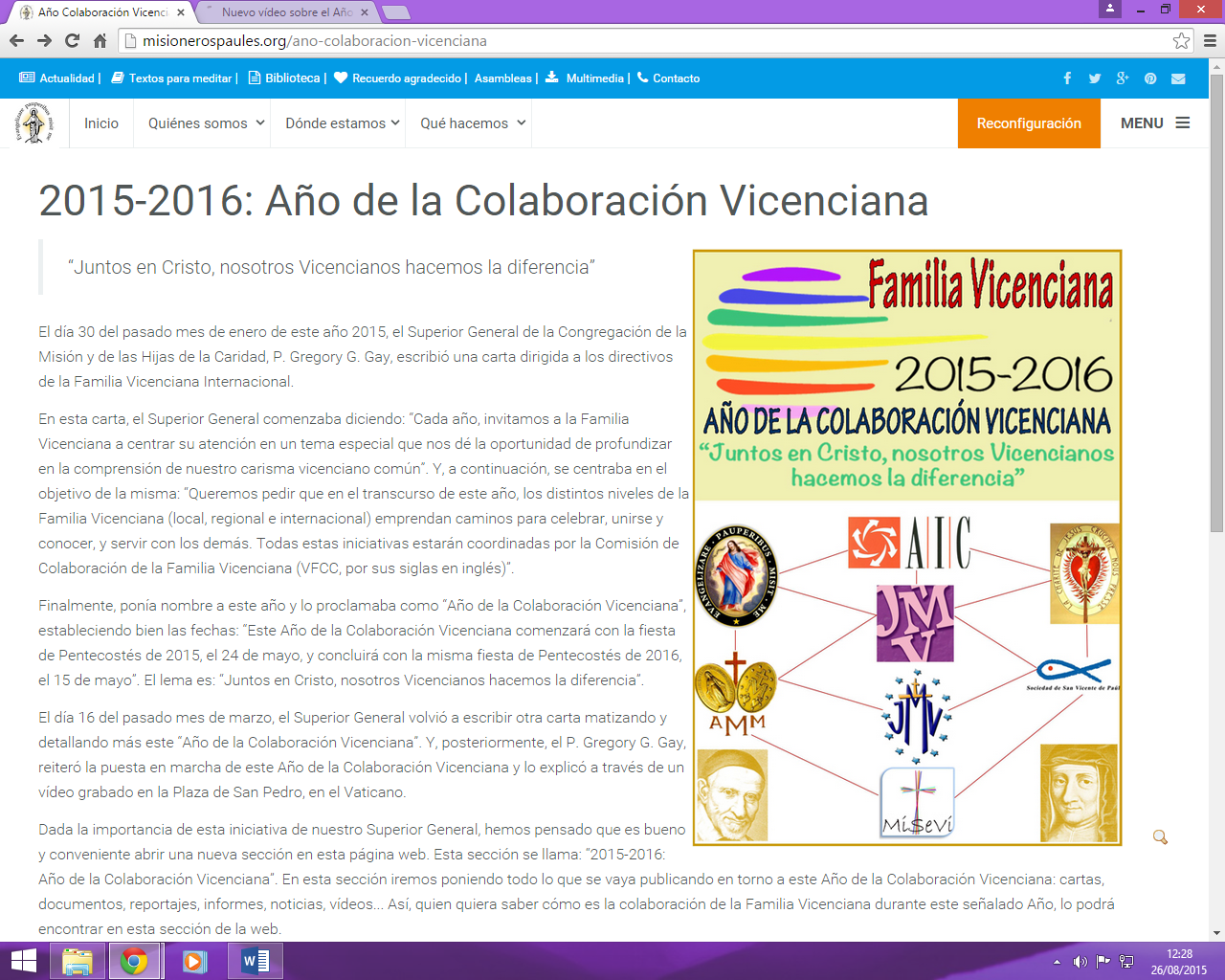 En esta carta el Superior General comenzaba diciendo: “Cada año, invitamos a la Familia Vicenciana a centrar su atención en un tema especial que nos dé la oportunidad de profundizar en la comprensión de nuestro carisma vicenciano común”.El núcleo fundamental de este Año de la Colaboración Vicenciana es un trípode compuesto por tres acciones o actitudes complementarias: “Celebrar, conectarse y aprender, y servir”. Son tres actitudes que deben llevar a la Familia Vicenciana a un mayor conocimiento de y entre todas sus ramas, a una mayor información de los proyectos de cada rama y a una mayor unión para evangelizar y servir a los pobres. El video subraya la importancia de las redes sociales para la comunicación y la información.El lema es: “Juntos en Cristo, nosotros Vicencianos hacemos la diferencia”.Durante este Año, se nos pide que la Familia Vicenciana promovamos encuentros en los ámbitos locales, nacionales e internacionales, en los que con espíritu fraterno podamos celebrar, conectarnos, aprender y servirnos mutuamente.- Una Familia Internacional que nace en 1617 con la primera de las ramas fundada por San Vicente de Paúl: las Cofradías de la Caridad, actualmente conocidas como “Asociación Internacional de Caridades de San Vicente de Paúl” (AIC), hoy presente en 52 países y con más de 250.000 miembros.- La Congregación de la Misión (Misioneros Paúles), presente en 85 países y con más de 3.500 sacerdotes y hermanos.- La Compañía de las Hijas de la Caridad, presente en 95 países y con más de 17.000 Hermanas.Y más tarde las ramas que nacieron a partir de 1800:- La SSVP, la Sociedad San Vicente de Paúl (Las Conferencias), presentes hoy en 149 países y que cuenta con más de 750.000 socios.- La JMV (Juventudes Marianas Vicencianas), presente hoy en 64 países y con 125.000 jóvenes y adultos.- La AMM (Asociación de la Medalla Milagrosa), presente en 55 países y con más de 1.000.000 de miembros.- MISEVI (Misioneros Seglares Vicencianos), presente en 13 países y con unos 500 miembros.- Hay que añadir otras distintas ramas de la Familia Vicenciana, que están presentes en otros países del mundo que suman más de 26.000 miembros entre laicos, Hermanas y Hermanos.Este Año de la Colaboración Vicenciana es un tiempo de gracia para reconocernos como Familia y para saber que formamos parte de un gran proyecto, que puede marcar la diferencia tomando conciencia de la realidad doliente de tantos hermanos y actuando contra las pobrezas e injusticias.